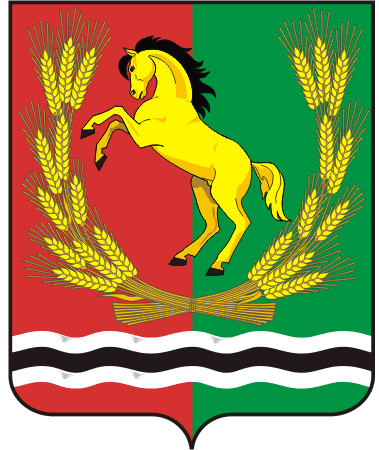 СОВЕТ  ДЕПУТАТОВМУНИЦИПАЛЬНОГО ОБРАЗОВАНИЯ АЛЕКСЕЕВСКИЙ СЕЛЬСОВЕТАСЕКЕЕВСКОГО РАЙОНА ОРЕНБУРГСКОЙ  ОБЛАСТИТРЕТЬЕГО СОЗЫВА    12.11.2019                                                                  № 112Об утверждении прогноза социально-экономическогоразвития муниципального образования Алексеевский сельсовет на 2020 год и плановый 2021-2022 годыРуководствуясь ст.182 Бюджетного кодекса Российской Федерации, п.1 ст.5 и п.2 ст.22 Устава муниципального образования Алексеевский сельсовет для составления проекта бюджета муниципального образования Алексеевский сельсовет на 2020 год Совет депутатов муниципального образования Алексеевский сельсовет решил:Утвердить прогноз социально-экономического развития муниципального образования Алексеевский сельсовет на 2020 год и плановый 2021-2022 год согласно приложению.Обязать администрацию сельсовета вносить в прогноз социально-экономического развития муниципального образования изменения и дополнения согласно принятым нормативным правовым актам, а также по мере социально-экономических параметров развития муниципального образования.Контроль за исполнение настоящего решения возложить на комиссию по бюджетной и социальной политике.Решение вступает в силу после обнародования.Глава муниципального образования                                       С.А.КурочкинПриложение к решениюОСНОВНЫЕ  ПОКАЗАТЕЛИ  ПРОГНОЗА  СОЦИАЛЬНО  -  ЭКОНОМИЧЕСКОГО  РАЗВИТИЯМО  Алексеевский сельсовет Асекеевского  района  на  2020 год и плановый 2021-2022 г.Глава муниципального образования                                                                                   С.А.КурочкинВедущий бухгалтер                                                                                                                 В.Г.МусифуллинаПоказателиЕдиница  измерения2018 г.отчет2019 г.оценка20202021202220222022ПоказателиЕдиница  измерения2018 г.отчет2019 г.оценкаВариантВариант Вариант Вариант Вариант 1.  Демографические  показателиЧисленность  постоянного  населениячеловек255238222222222222222% к  предыдущ. году   Численность  родившихсячеловек201----   Численность  умершихчеловек253----    Прибылочеловек202----    Убылочеловек8111----2.  Сельское  хозяйство  Из нихКоллективные  хозяйства  -  КРС  -  всего голов  В  т. ч.  коров  голов -  свиньиголов -  овцыголов -  лошадиголов -  птицаголовФермерские ( крестьянские )  хозяйства  -  КРС  -  всего голов8000000  В  т. ч.  коров  голов4000000 -  свиньиголов10101010101010 -  овцыголов18181818182020 -  лошадиголов------- -  птицаголов50303030304040Личные  хозяйства  -  КРС  -  всего голов87636363636363  В  т. ч.  коров  голов30161616161616 -  свиньиголов50505050505050 -  овцыголов240200200200200200200 -  лошадиголов2111111 -  птицаголов2001501501501501501503.   Транспорт  и  связьПротяженность  межпоселковых автомобильных  дорогкм11,611,611,611,611,611,611,6 Протяженность  внутрипоселковыхавтомобильных  дорог км7,67,67,67,67,67,67,6  Наличие  телефонных  аппаратов  сети  общего  пользованияединиц39232323232323      В  том  числе:   в  организацияхединиц2222222   у  населения единиц37212121212121 4. Малое  предпринимательство Количество  субъектов  малого  предпринимательства – всего( количество/ среднесписочная  численность  работников)единиц/ человек3333333       В  том  числе: Крестьянские  (фермерские) хозяйстваединиц/человек2222222 Розничная  торговляединиц/человек1111111 Другие  виды  деятельностиединиц/человек5.  Труд  и  занятостьЧисленность  трудовых  ресурсовчеловек150150150150150140140  Численность  занятых  в  экономике (среднегодовая) – всегочеловек-------            Из  них  занятые :  - в организациях  муниципальной  и  государственной  форм  собственности человек12101010101010   - в  общественных  и  религиозных организацияхчеловек-------  -  в организациях  частной   формы  собственностичеловек20888888 - индивидуальным  трудом  и  понайму  у  отдельных  граждан,  включая  занятых  в  домашнем хозяйстве  производством товаров и услуг для  реализации (включая ЛПХ)человек20202020202020Учащиеся  в  трудоспособном  возрасте, обучающиеся  с  отрывом  от  производствачеловек8888877 Лица  в  трудоспособном  возрасте  не занятые  трудовой  деятельностьючеловек55555555555050 Численность  безработных, зарегистрированных  в  органах  государственной  занятостичеловек8448888  Среднесписочная  численность  работников  предприятий8666666  Фонд  заработной  платы тыс.  руб.6.  Развитие  социальной  сферы  Ввод  в  эксплуатациюжилых  домов  за  счет  всех  источников  финансированиякв. м. общ.площИз  них    построенные  населением  за  свой  счет 2)  школУченических  мест0000000 3)  медицинских  учреждений коек 4)  клубов  и  библиотекмест176176176176176176176 5)  детских  садов мест  Наличие  жилого  фонда Количество  мест  в  общеобразовательных учрежденияхединиц0000000Число обучающихся  в общеобразовательных учрежденияхчеловек1222222 Количество  мест  в  дошкольных  учрежденияхединиц------ Число  посещающих  дошкольные  учреждениячеловек------- Количество  больничных   коек  единиц------ Число  посещений  амбулаторно- поликлинических посещений  в смену ( среднегодовое)человек в смену-------Бюджет  муниципального  образования2018201920202021202120212022      Доходы  -  всеготыс. руб.1906,91944,81827,11785,31785,31785,31596,6  В  том  числе: Налоговые  доходытыс. руб.496704929932932932938    -  земельный  налогтыс. руб.298263421,0421,0421,0421,0421,0   - единый сельхозналог   тыс. руб.313133,033,033,033,034,0   - налог  на  имущество  физических  лицтыс. руб.1052,056,056,056,059,0  -  НДФЛтыс. руб.512524,024,024,024,025,0    -  арендная  плататыс. руб.09292,092,092,092,092,0  -  прочиетыс. руб.115293307,0307,0307,0307,0307,0  Неналоговые   доходытыс. руб.1410,91240,8898,1852,3852,3852,3658,6   -  прочиетыс. руб.       Расходы  -  всеготыс. руб.1474,92019,81827,11785,31785,31785,31596,6Сведения о земле  Площадь  муниципального  образования  -  всеготыс. м26,8526,8526,8526,8526,8526,8526,852 В  том  числе :    Площадь   земель  сельхозназначения, обрабатываемая  сельхозпредприятием:  тыс. м2           паевыетыс. м22,6952,6952,6952,6952,6952,6952,695           арендатыс. м20,860,860,860,860,860,860,86    Площадь   земель сельхозназначения,обрабатываемая фермерскими  хозяйствамитыс. м2            собственностьтыс. м2           арендатыс. м20,8520,8520,00,00,00,00,0 Земли  не сельхозназначения,  арендуемые предприятиями  и  организациямитыс. м2